«Библиотека и театр. Вместе быть!».Курулёва И.Н., заведующая детским отделомСегодня  детский отдел Карачевской библиотеки им. Баранских Н.Н. и Н.В. осваивает различные формы культурно - просветительской, образовательной, досуговой деятельности, применяют новые коммуникативные, игровые, креативные, развивающие технологии массового обслуживания и устанавливает крепкие связи с другими учреждениями культуры. В Российской Федерации 2019 год Указом Президента РФ от 28 апреля 2018 г. № 181 объявлен Годом театра. Театр берёт своё начало ещё с античных времен,  и до сих пор этот вид искусства не теряет своей актуальности в духовном развитии человека, развивая воображение и чувство прекрасного.        В целях популяризации театрального искусства среди  детского населения города, формирования творческого потенциала  юных читателей, выявления молодых талантов и обеспечения оптимальных условий для их творческого самовыражения, укрепления творческих связей и совершенствования форм работы  детский отдел Карачесвской библиотеки, в том числе и библиотеки сельских поселений, проводят различные мероприятия.  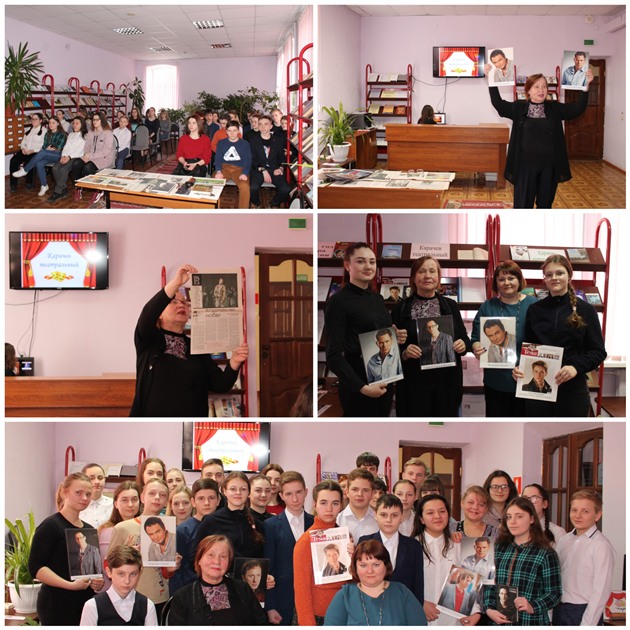      Ежегодно 27 марта в библиотеках успешно отмечается Международный профессиональный праздник  работников театра. Девиз праздника – «Театр как средство взаимопонимания и укрепления мира между народами». В этот день работники  детского отдела Карачевской библиотеки провели электронную презентацию «Карачев театральный». Участники мероприятия окунулись в удивительный мир театра, кулис, сцены и постановок. Узнали историю карачевского театра, совершили виртуальные прогулки по Большому театру в Москве, по театру на Таганке, заглянули  в Мариинку и во многие другие театры мира.
         На мероприятии присутствовала автор книг «Карачев – колыбель моя», «Всех земель земля» и «Барская аллея» Зоя  Ионочкина. Она вспоминала о своем ученике, о знаменитом карачевском актере Антоне Шагине, прочла свои замечательные стихи и рассказала ребятам о великолепном и интересном мире искусств, в заключении провела мастер-класс «Как написать стихотворение».Благодаря использованию театрализованных приёмов незабываемо проходят в библиотеках для   читателей   театрализованные вечера, флешмобы, литературно-игровые встречи, интеллектуально-развлекательные литературные конкурсы и викторины, разнообразные импровизированные путешествия и экскурсии в книжный мир.В библиотеках оформляются книжно-иллюстративные  и виртуальные выставки, проводятся беседы о театре, культуре поведения в театре, творческие встречи с любимыми артистами, конкурсы чтецов, мастер-классы. 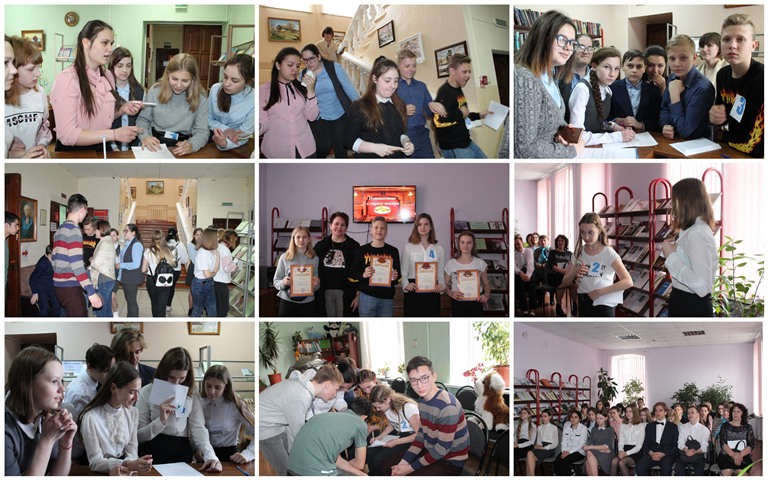 Наименования мероприятий различны: «Театру посвящается…», «Волшебный мир кулис», « Путешествие в страну театр» - интеллектуальная квест-игра, «Карачев театральный», электронная презентация  об известных земляках, актёрах театра и кино и многие другие.  	В детском отделе создаются условия для творческого общения и развития юных читателей.  Именно здесь  ребята попробовали себя в роли режиссеров, сценаристов и актеров, самостоятельно организовали небольшое кукольное представление по русским народным сказкам.
Библиотекарь рассказала гостям о пальчиковом кукольном театре, а также о Брянском областном театре кукол, о постановках, которые идут в этом театре, об актёрах, которые там работают и ещё много интересных фактов из истории театра.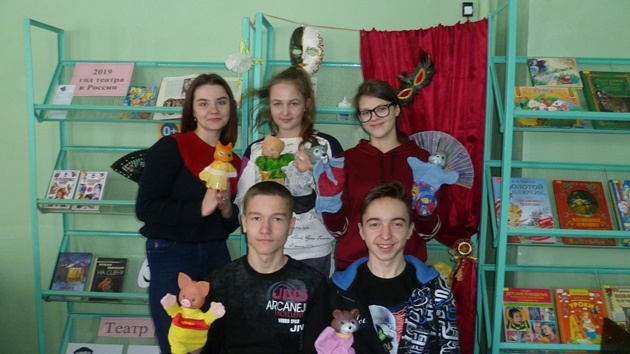  	Театральные  встречи нашли теплые отклики у наших читателей, остались надолго в их памяти. 